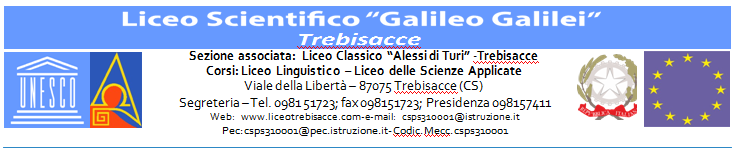              Al Dirigente scolastico            Polo liceale di TrebisacceOGGETTO: Richiesta FERIE e FESTIVITA' SOPPRESSE durante il periodo di sospensione delle lezioni (CCNL Scuola 29/11/2007) Personale Docente T.I. e T.DIl / La sottoscritto/a				, in servizio  a  tempo  INDETERMINATO	/	DETERMINATO  presso  codesto Istituto nel corrente A.S.	/ 	  in  qualità di  docenteCHIEDEComunica che sarà eventualmente reperibile presso il seguente indirizzo:Via/P.zza    	n.   	tel.   	C.A.P.  	Citta    	Prov.   	Trebisacce,  	Firma 	VISTA la richiestaVISTA la compatibilità delle esigenze di servizio;S I  C O N C E D EData  	Il Dirigente Scolastico N. 	giorni di ferie dal   	alN.N.N. 	giorni di ferie dal   	 	giorni per festività soppresse dal    	 	giorni per festività soppresse dal    	al alal